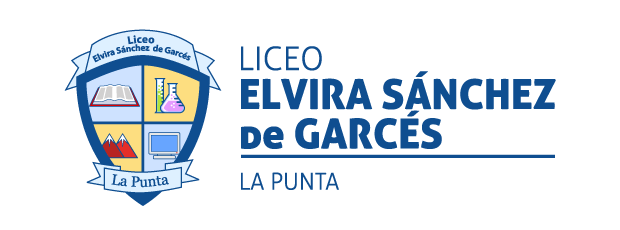 Taller SocioemocionalPsicóloga Macarena Yáñez.7 ° BásicoNombre completo: _______________________________________________________________________Diversidad Sexual¿Qué es para ti la diversidad sexual?¿Qué opinas respecto a la diversidad sexual? ¿Cómo apoyarías a una persona que da a conocer que tiene miedo a ser rechazada por su orientación sexual?  ¿Cómo defines orientación sexual, con tus propias palabras? ¿Qué orientaciones sexuales conoces?¿Cuál crees que es la diferencia entre sexo y género? Un amigo de tu curso te comenta que está confundido, que desde hace un tiempo que está pasando muy mal, que no sabe si le gustan las niñas o los niños, porque pasa gran parte del día pensando en un joven que le llama la atención, que ha tratado de comprender lo que le pasa, pero no tiene explicación, al contarte te pide que guardes el secreto. ¿Cómo crees tú que puedes apoyar a tu amigo?En el colegio te encuentras con una niña que está llorando desconsoladamente, al acercarte a ella, te menciona que está cansada que la molesten, que sus compañeros no la aceptan por ser diferente a ellos ¿Qué haces para ayudarla?Muy bien, vamos avanzando Juntos podemos cambiar ¡!Objetivo: Reconocer e identificar los conceptos de diversidad sexual y conocer la importancia de aceptar y acompañar a las personas con orientaciones sexuales diferentes.